Aufnahmeantragin den Westdeutschen Volleyball-Verband e.V. Vereinsname: 	Vereinssitz:		*1. Angaben zum Vereinsvorsitzenden 	(§ 26 BGB)*Name, Vorname: 	*Straße:		*PLZ/Ort:		Telefon:		Email:			* 2. Angaben zum Abteilungsleiter 	(Postadresse/ Ansprechpartner/ Vereinsadmin)*Name, Vorname: 	*Straße:		*PLZ/Ort:		Telefon (Festnetz/ mobil):	*Email:			3. Angaben zur Rechnungsadresse 	(falls abweichend von Punkt 2.)*Name, Vorname: 	*Straße:		*PLZ/Ort:		Telefon (Festnetz/ mobil):	*Email:			Erläuterung:zu 2. Der Abteilungsleiter (Postadresse/ Ansprechpartner/ Vereinsadmin für Volleyball) ist erster Ansprechpartner für den Verband und bekommt den „Vereinsadmin-Zugang“ zum Verwaltungssystem Phönix. Wenn unter 3. Keine Abweichung benannt wird erhält diese Person auch die Rechnungen (Mannschaftsmeldegebühr, Grundbeitrag, Gebührenbescheide)zu 3. Wir können eine abweichende Rechnungsadresse speichern. z.B. Adresse des Gesamtvereins oder der Geschäftsstelle .Wir bitten um Aufnahme als ordentliches Mitglied in den Westdeutschen Volleyball-Verband e.V. und bestätigen Folgendes:	Wir erkennen die Satzung und Ordnungen des Westdeutschen Volleyball-Verbandes e.V. an.	Bei der Bestandserhebung werden wir unsere Volleyballer (inkl. Hobby/ Breitensport) unter der Rubrik „Volleyball“ beim LSB melden. 	Die Informationspflichten gemäß Artikel 13 und 14 DSGVO haben wir gelesen und zur Kenntnis genommen. 	Die Informationspflichten sind hier veröffentlicht bzw. liegen den Aufnahmeunterlagen bei.Folgende Unterlagen reichen wir mit ein: 	Eine aktuelle Vereinssatzung.	Eine Bescheinigung über die Gemeinnützigkeit unseres Vereins (Körperschaftssteuerfreistellungsbescheid).	Ein SEPA Mandat für den Einzug der fälligen Beiträge und Gebühren (Grundbeitrag, Meldegebühr, Spielerpassrechnungen). (>>> Vordruck)Ort:		Datum:		Unterschrift: 	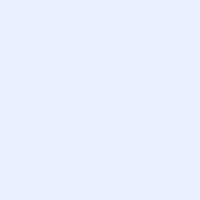 		rechtverbindlich (gem. § 26 BGB)